УТВЕРЖДЕН приказом ПредседателяКонтрольно-счетной комиссиимуниципального образованияБогучанский районот «__» _________ 20__ года № ____ СТАНДАРТ ВНЕШНЕГО МУНИЦИПАЛЬНОГО ФИНАНСОВОГО КОНТРОЛЯСФК «ПОРЯДОК ПРОВЕДЕНИЯ ВНЕШНЕЙ ПРОВЕРКИГОДОВОГО ОТЧЕТА ОБ ИСПОЛНЕНИИ РАЙОННОГО БЮДЖЕТА»СодержаниеОбщие положения1.1. Стандарт внешнего муниципального финансового контроля «Порядок проведения внешней проверки годового отчета об исполнении районного бюджета» (далее по тексту – Стандарт) предназначен для обеспечения реализации положений статьи 49 Устава Богучанского района, положения о Контрольно-счетной комиссии муниципального образования Богучанский район, утвержденного решением Богучанского районного Совета депутатов от 24.11.2011 № 16/1-179 (далее – Положение) и Регламента Контрольно-счетной комиссии муниципального образования Богучанский район (далее – Регламент). 1.2. Целями Стандарта являются: 1) оптимизация механизма управления процессом проведения внешней проверки, включающей внешнюю проверку бюджетной отчетности главных администраторов бюджетных средств (далее по тексту – ГАБС) и подготовку заключения на годовой отчет об исполнении районного бюджета (далее – внешняя проверка); 2) унификация и совершенствование принципов, правил и процедур внешней проверки; 3) установление единых требований к подготовке, проведению и оформлению результатов внешней проверки. 1.3. Задачами Стандарта являются: 1) определение принципов, правил и процедур проведения внешней проверки; 2) установление основных этапов проведения внешней проверки; 3) установление требований по оформлению заключения Контрольно-счетной комиссии муниципального образования (далее по тексту – Контрольно-счетная комиссия) на годовой отчет об исполнении районного бюджета (далее по тексту – Заключение), в том числе определение структуры и содержания Заключения; 4) установление порядка взаимодействия между должностными лицами и иными работниками Контрольно-счетной комиссии при проведении внешней проверки; 5) порядок утверждения и направления Заключения. 1.4. Стандарт разработан на основе стандарта финансового контроля СФК 8 «Порядок проведения внешней проверки годового отчета об исполнении местного бюджета», утвержденного приказом Счетной палаты Красноярского края от 20.11.2012 № 81.1.5. Стандарт предназначен для использования должностными лицами и иными работниками Контрольно-счетной комиссии при подготовке, проведении и оформлении результатов внешних проверок исполнения бюджета муниципального образования Богучанский район.1.6. Внесение изменений и дополнений в настоящий Стандарт осуществляется на основании приказа Председателя Контрольно-счетной комиссии.  1.7. Решение вопросов, не урегулированных настоящим Стандартом, осуществляется Председателем Контрольно-счетной комиссии и вводится в действие приказом. 2. Организационные, правовые, информационные основы подготовки, проведения и оформления результатов внешней проверки2.1. Целями внешней проверки являются: 1) установление полноты и достоверности данных об исполнении районного бюджета;  2) установление соответствия исполнения районного бюджета ГАБС положениям бюджетного законодательства; 3) оценка исполнения районного бюджета. 2.2. Задачами внешней проверки являются: 1) проверка состава и содержания форм годовой бюджетной ГАБС; 2) анализ содержащейся в годовой бюджетной отчетности информации о бюджетной деятельности участников бюджетного процесса; 3) анализ исполнения районного бюджета в части доходов, расходов и источников финансирования дефицита бюджета. 2.3. Объектами внешней проверки являются Финансовое управление администрации Богучанского района (далее по тексту – Финансовое управление) и ГАБС. 2.4. Предметом внешней проверки является: 1) бюджетная отчетность ГАБС. Состав бюджетной отчетности ГАБС устанавливается: - инструкцией о порядке составления и представления годовой, квартальной и месячной отчетности об исполнении бюджетов бюджетной системы Российской Федерации, утвержденной приказом Министерства финансов Российской Федерации (далее – Минфин РФ), в действующей на отчетный финансовый год редакции (далее по тексту – Инструкция о порядке составления и представления отчетности); - инструкцией о порядке составления, представления годовой, квартальной бухгалтерской отчетности государственных (муниципальных) бюджетных и автономных учреждений, утвержденной приказом Минфина РФ, в действующей на отчетный финансовый год редакции (далее по тексту – Инструкция о порядке составления и представления отчетности); 2) годовой отчет об исполнении районного бюджета. Состав бюджетной отчетности устанавливается Инструкцией о порядке составления и представления отчетности; 3) документы, подтверждающие исполнение районного бюджета, и информация о показателях, характеризующих исполнение районного бюджета, предусмотренные разделом 2.6. «Информационные основы проведения внешней проверки» настоящего Стандарта (по необходимости). 2.5. Правовой основой проведения внешней проверки являются законодательные акты Российской Федерации, Красноярского края, нормативные правовые акты муниципального образования Богучанский район. Перечень нормативных актов, которыми должностные лица и иные работники Контрольно-счетной комиссии должны руководствоваться при подготовке, проведении и оформлении результатов внешней проверки, выполняя требования настоящего Стандарта: - Бюджетный кодекс Российской Федерации (далее по тексту – Бюджетный кодекс РФ);  - решение Богучанского районного Совета депутатов от 29.10.2012 № 23/1-230 «О бюджетном процессе в муниципальном образовании Богучанский район»; - решение о районном бюджете на отчетный финансовый год и плановый период;  - другие нормативные правовые акты Российской Федерации, Красноярского края и муниципального образования Богучанский район;  - Регламент Контрольно-счетной комиссии;  - настоящий Стандарт.  2.6. Информационные основы проведения внешней проверки  При проведении внешней проверки используются: 1) Бюджетный кодекс РФ, нормативные правовые акты Минфина РФ, регулирующие порядок составления бюджетной отчетности и применения бюджетной классификации (приказы Минфина РФ, утверждающий Инструкцию о порядке составления и представления отчетности); 2) бухгалтерская отчетность, предоставляемая ГАБС; 3) годовой отчет об исполнении районного бюджета; 4) документы, подтверждающие исполнение районного бюджета, и информация о показателях, характеризующих исполнение районного бюджета, в том числе: - решение о районном бюджете на отчетный финансовый год (в первоначальной редакции); - решения о внесении изменений в решение о районном бюджете на отчетный финансовый год;- решение о районном бюджете на отчетный финансовый год (в последней редакции); - сводная бюджетная роспись бюджета на 1 января отчетного финансового года; - сводная бюджетная роспись бюджета на 31 декабря отчетного финансового года; - реестр расходных обязательств муниципального образования Богучанский район и реестры расходных обязательств ГАБС; - перечень публичных нормативных обязательств по форме, указанной в таблице 9 в приложении 1 к настоящему Стандарту; - итоги социально-экономического развития муниципального образования Богучанский район за отчетный год; - информация о соблюдении муниципальным образованием Богучанский район ограничений, установленных бюджетным законодательством, в том числе: информация о соблюдении установленных нормативов формирования расходов на оплату труда депутатов, выборных должностных лиц органов местного самоуправления, осуществляющих свои полномочия на постоянной основе, муниципальных служащих и (или) содержание органов местного самоуправления в своде и по формам отчетности, установленным действующим законодательством; - соглашение с министерством финансов Красноярского края о мерах по повышению эффективности использования бюджетных средств и увеличению поступлений налоговых и неналоговых доходов районного бюджета (при наличии); - отчеты о выполнении министерству финансов Красноярского края о мерах по повышению эффективности использования бюджетных средств и увеличению поступлений налоговых и неналоговых доходов районного бюджета (при наличии); - информация о непревышении предельной численности работников органов местного самоуправления муниципального образования Богучанский район (за исключением работников по охране, обслуживанию административных зданий и водителей), депутатов и членов выборных органов местного самоуправления, осуществляющих свои полномочия на постоянной основе; - муниципальный правовой акт администрации Богучанского района о Порядке использования бюджетных ассигнований резервного фонда; - отчет об использовании бюджетных ассигнований резервного фонда с указанием целей использования средств резервного фонда по формам, указанным в таблицах 7, 8 в приложении 1 к настоящему Стандарту;- сведения об исполнении районного бюджета по формам, указанным в таблицах 1-6 в приложении 1 к настоящему Стандарту; - муниципальная долговая книга на 1 января отчетного финансового года; - муниципальная долговая книга на 31 декабря отчетного финансового года; - иные документы и информация; - статистические показатели; - информационная база Контрольно-счетной комиссии; - результаты контрольно-аналитических мероприятий, проведенных Контрольно-счетной комиссии, относящиеся к рассматриваемому периоду; - иные документы и информация, раскрывающие отраслевые особенности бюджетного процесса. 3. Основные этапы внешней проверкиОсновными этапами внешней проверки являются: 1) подготовка к внешней проверке; 2) проведение внешней проверки; 3) оформление результатов внешней проверки. 4. Подготовка к внешней проверке4.1. Внешняя проверка осуществляется на основании годового плана работы Контрольно-счетной комиссии на текущий год. 4.2. Календарные сроки проведения внешней проверки устанавливаются приказом Председателя Контрольно-счетной комиссии. 4.3. Для проведения внешней проверки Контрольно-счетная комиссия направляет письма ГАБС о представлении бюджетной отчетности и годового отчета об исполнении бюджета, документов, подтверждающих исполнение бюджета, и информации о показателях, характеризующих его исполнение; 4.4. В письмах указывается: 1) уведомление о проведении Контрольно-счетной комиссией внешней проверки, согласно годовому плану работы Контрольно-счетной комиссии; 2) перечень материалов, которые необходимо представить: - бюджетная отчетность ГАБС в составе форм, установленных Инструкцией о порядке составления и представления отчетности; - документы, подтверждающие исполнение бюджета, информация о показателях, характеризующих исполнение бюджета; 3) требования к составлению пояснительной записки к отчету об исполнении бюджета, заключающиеся в следующем: - пояснительная записка формируется в структуре разделов, предусмотренных Инструкцией о порядке составления и представления отчетности; - описание таблиц и форм в текстовой части пояснительной записки с отражением иной информации, существенно характеризующей исполнение бюджета и не нашедшей отражения в таблицах и приложениях. 4) срок, до которого необходимо представить в Контрольно-счетную комиссию документы и информацию; 5) положение о том, что материалы необходимо представить на бумажном носителе и (или) в электронном виде; 6) адрес электронной почты, по которому необходимо представить документы и информацию;  7) иная необходимая информация. 5. Проведение внешней проверки5.1. Формы и методы проведения внешней проверки Внешняя проверка осуществляется в форме камеральной проверки. Под камеральной проверкой понимается проведение контрольного мероприятия на основании представленных документов и информации без выхода на объект проверки.  Метод проведения внешней проверки – выборочная проверка (отбор отдельных элементов). 5.2. Порядок проведения внешней проверки бюджетной отчетности ГАБСВ ходе проверки осуществляются действия по проверке следующих аспектов. 1) Полнота отчетности ГАБС, соответствие бюджетной отчетности требованиям нормативных правовых актов в части состава, содержания, прозрачности и информативности показателей. При проверке устанавливаются факты: - наличия всех форм бюджетной отчетности, предоставленных в Контрольно-счетную комиссию, установленных Инструкцией о порядке составления и представления отчетности; - наличия иных документов и информации, являющихся предметами внешней проверки;- наличия содержания данных в бюджетной отчетности; т.е. отражение в бюджетной отчетности информации в таком объеме и структуре, которые позволяют сформировать адекватную информацию (представление) обо всех показателях исполнения бюджета по ГАБС. 2) Достоверность показателей бюджетной отчетности ГАБС. При проверке устанавливаются факты внутренней согласованности соответствующих форм отчетности, т.е. проверяются соотношения между показателями форм бюджетной отчетности. В ходе внешней проверки бюджетной отчетности проводится анализ устранения нарушений и недостатков по результатам проведенной внешней проверки в году, предшествующем отчетному финансовому году.  5.3. Порядок проведения внешней проверки годового отчета об исполнении районного бюджета за отчетный финансовый год В ходе проверки осуществляются следующие действия. 1) Оцениваются и анализируются данные отчета об исполнении бюджета по доходам, расходам, дефициту и источникам финансирования дефицита бюджета по формам, указанным в таблицах 1-8 в приложении 1 к настоящему Стандарту. 2) Проверяются факты соответствия исполнения районного бюджета требованиям бюджетного законодательства, в том числе: - соблюдение предельного размера дефицита районного бюджета; - соблюдение предельного размера резервного фонда; - соблюдение предельных размеров муниципального долга; - соблюдение предельных размеров заимствований и др. 3) Проверяется полнота отчета об исполнении районного бюджета, соответствие отчета об исполнении районного бюджета бюджетному законодательству в части состава, содержания, прозрачности и информативности показателей. При проверке устанавливаются факты: - наличия всех форм бюджетной отчетности, предоставленных в Контрольно-счетную комиссию, установленных Инструкцией о порядке составления и представления отчетности; - наличия иных документов и информации, являющихся предметами внешней проверки; - наличия данных в бюджетной отчетности; - прозрачности и информативности бюджетной отчетности, т.е. отражение в бюджетной отчетности информации в таком объеме и структуре, которые позволяют сформировать адекватную информацию (представление) обо всех составляющих исполнения бюджета по ГАБС; соответствие отчетных данных, отраженных в отчете об исполнении бюджета бюджетной классификации Российской Федерации. 4) Проверяется достоверность показателей отчета об исполнении районного бюджета.  При проверке: - устанавливаются факты внутренней согласованности соответствующих форм отчетности, т.е. проверяются соотношения между показателями форм бюджетной отчетности; - проводится экспертиза консолидации отчетности на уровне Финансового управления и на уровне ГАБС посредством суммирования одноименных показателей форм бюджетной отчетности по соответствующим строкам и графам. 5) Анализируется факт наличия и исполнения средств резервного фонда. При проверке устанавливаются факты: - создания резервных фондов в решении о бюджете (наличия текстовых статей); - соблюдение предельных ограничений размеров резервного фонда; - соответствие направлений использования средств резервного фонда целям, предусмотренным Бюджетным кодексом РФ (при наличии возможности). 6) Определяются факты соблюдения требований, установленных статьей 136 Бюджетного кодекса РФ об основных условиях предоставления межбюджетных трансфертов из бюджетов субъектов Российской Федерации: - соблюдение нормативов формирования расходов на оплату труда депутатов, выборных должностных лиц органов местного самоуправления, осуществляющих свои полномочия на постоянной основе, муниципальных служащих и (или) содержание органов местного самоуправления; - установление и исполнение расходных обязательств, не связанных с решением вопросов, отнесенных к полномочиям соответствующего органа местного самоуправления; - подписание соглашения с министерством финансов Красноярского края о мерах по повышению эффективности использования бюджетных средств и увеличению поступлений налоговых и неналоговых доходов районного бюджета (при наличии). - Оценивается информация об исполнении муниципальным образованием соглашения с министерством финансов Красноярского края о мерах по повышению эффективности использования бюджетных средств и увеличению поступлений налоговых и неналоговых доходов районного бюджета (при наличии). 7) Устанавливаются факты осуществления расходов районного бюджета: - на софинансирование расходов на реализацию переданных государственных полномочий дополнительно к средствам, предоставленным из Фонда компенсаций краевого бюджета (при наличии);  - на превышение фактической численности работников органов местного самоуправления (без учета персонала по охране и обслуживанию зданий над предельной численностью работников органов местного самоуправления (за исключением работников по охране, обслуживанию административных зданий и водителей), депутатов и членов выборных органов местного самоуправления, осуществляющих свои полномочия на постоянной основе. 6. Оформление результатов внешней проверки6.1. Оформление результатов внешней проверки бюджетной ГАБС6.1.1. Результаты внешней проверки бюджетной отчетности ГАБС оформляются в виде аналитической записки.  6.1.2. Аналитическая записка представляет собой подробный отчет о результатах проведения внешней проверки бюджетной отчетности ГАБС.  Аналитическая записка составляется по каждому ГАБС. 6.1.3. Требования к содержанию аналитической записки. В аналитической записке указываются: каждое нарушение, выявленное в ходе проведения внешней проверки;  информация о том, в чем выразилось нарушение; 3) к каждому нарушению указываются положения нормативных правовых актов, которые были нарушены.  6.1.4. К аналитической записке прилагаются сведения о наличии всех форм бюджетной отчетности ГАБС, документов, подтверждающих исполнение районного бюджета, и информация о показателях, характеризующих исполнение районного бюджета, представленных в соответствии с письмом Контрольно-счетной комиссии, требования, к содержанию которого установлены п. 4.4. раздела 4  «Подготовка внешней проверки» настоящего Стандарта. Сведения о наличии всех форм бюджетной отчетности ГАБС, документов, подтверждающих исполнение районного бюджета, и информация о показателях, характеризующих исполнение бюджета, представленных для проведения внешней проверки бюджетной отчетности, составляются по форме, представленной в приложении 2 к настоящему Стандарту. Формы бюджетной отчетности ГАБС указанные в приложении 2 к настоящему Стандарту при разработке письма Контрольно-счетной комиссии подлежат уточнению с учетом действующих редакций Инструкции о порядке составления и представления отчетности. 6.2. Оформление результатов внешней проверки годового отчета об исполнении районного бюджета за отчетный финансовый год 6.2.1. Результаты внешней проверки годового отчета об исполнении районного бюджета за отчетный финансовый год оформляются в виде аналитической записки.  6.2.2. Аналитическая записка представляет собой подробный отчет о результатах проведения внешней проверки годового отчета об исполнении районного бюджета за отчетный финансовый год.  6.2.3. Требования к содержанию аналитической записки.  В аналитической записке указывается информация по результатам выполнения действий по проведению внешней проверки годового отчета об исполнении районного бюджета за отчетный финансовый год, установленных в разделе «Порядок проведения внешней проверки годового отчета об исполнении районного бюджета» настоящего Стандарта, в том числе излагаются выводы, характеризующие представленную информацию: 1) соответствие отчета об исполнении районного бюджета требованиям Бюджетного кодекса РФ; 2) общая характеристика исполнения районного бюджета, в том числе:  - анализ исполнения районного бюджета по доходам, расходам и источникам финансирования дефицита бюджета; - причины неиспользования бюджетных ассигнований, предусмотренных бюджетом; - исполнение отдельных текстовых статей районного бюджета; 3) полнота отчета об исполнении районного бюджета, соответствие отчета об исполнении районного бюджета бюджетному законодательству в части состава, содержания, прозрачности и информативности показателей; 4) достоверность показателей отчета об исполнении районного бюджета; 5) характеристика исполнения средств резервного фонда; 6) соблюдение требований, установленных статьей 136 Бюджетного кодекса РФ в части установления и исполнения расходных обязательств, не связанных с решением вопросов, отнесенных к полномочиям; 7) другая информация. В аналитической записке отражается: 1) каждое нарушение, выявленное в ходе проведения внешней проверки годового отчета об исполнении районного бюджета за отчетный финансовый год;  2) информация о том, в чем выразилось нарушение; 3) к каждому нарушению указываются положения нормативных правовых актов, которые были нарушены.  6.2.4. К аналитической записке прилагаются сведения о наличии всех форм бюджетной отчетности, документов, подтверждающих исполнение районного бюджета, и информации о показателях, характеризующих исполнение районного бюджета, представленных в соответствии с письмом Контрольно-счетной комиссии, требования к содержанию которых установлены п. 4.4. раздела 4 «Подготовка внешней проверки» настоящего Стандарта. Сведения о наличии всех форм бюджетной отчетности, документов, подтверждающих исполнение районного бюджета, и информации о показателях, характеризующих исполнение бюджета, представленных для проведения внешней проверки годового отчета об исполнении районного бюджета, составляются по форме, представленной в приложении 3 к настоящему Стандарту. Формы бюджетной отчетности указанные в приложении 3 к настоящему Стандарту при разработке письма Контрольно-счетной комиссии подлежат уточнению с учетом действующей на отчетный финансовый год редакции Инструкции о порядке составления и представления отчетности. 6.3. Формирование заключения Контрольно-счетной комиссии на годовой отчет об исполнении районного бюджета  6.3.1. Результаты внешней проверки, которая включает внешнюю проверку бюджетной отчетности ГАБС и внешнюю проверку годового отчета об исполнении районного бюджета за отчетный финансовый год, оформляются Заключением. 6.3.2. Заключение формируется на основе: - аналитических записок по результатам внешней проверки бюджетной отчетности ГАБС; - аналитической записки по результатам внешней проверки годового отчета об исполнении районного бюджета. 6.3.3. При формировании Заключения должны быть обеспечены следующие принципы проведения внешней проверки:  1) объективность; 2) обоснованность; 3) системность; 4) четкость; 5) доступность; 6) лаконичность изложения. 6.3.4. Заключение состоит из текстовой части, выводов и предложений. Образец оформления Заключения представлен в приложении 4 к настоящему Стандарту. 6.3.5. В текстовую часть Заключения включаются следующие основные положения: 1) информация о количестве проведенных внешних проверок бюджетной отчетности ГАБС; 2) общая характеристика исполнения районного бюджета, в том числе: - анализ исполнения районного бюджета по доходам, расходам и источникам финансирования дефицита бюджета;  - причины неиспользования бюджетных ассигнований, предусмотренных районным бюджетом; - исполнение отдельных текстовых статей районного бюджета; 3) соответствие бюджетных отчетностей ГАБС, годового отчета об исполнении районного бюджета и представленных одновременно с ним документов и материалов, требованиям Бюджетного кодекса РФ; 4) полнота бюджетной отчетности ГАБС и годового отчета об исполнении районного бюджета, соответствие бюджетному законодательству в части состава, содержания, прозрачности и информативности показателей; 5) достоверность показателей бюджетной отчетности ГАБС и годового отчета об исполнении районного бюджета; 6) характеристика исполнения средств резервного фонда; 7) соблюдение требований, установленных статьей 136 Бюджетного кодекса РФ в части: - соблюдение установленных нормативов формирования расходов на оплату труда депутатов, выборных должностных лиц органов местного самоуправления, осуществляющих свои полномочия на постоянной основе, муниципальных служащих и (или) содержание органов местного самоуправления; - установление и исполнение расходных обязательств, не связанных с решением вопросов, отнесенных к полномочиям соответствующего органа местного самоуправления; - подписание соглашения с министерством финансов Красноярского края о мерах по повышению эффективности использования бюджетных средств и увеличению поступлений налоговых и неналоговых доходов районного бюджета (при наличии); - исполнение муниципальным образованием соглашения, заключенного с министерством финансов Красноярского края, о мерах по повышению эффективности использования бюджетных средств и увеличению поступлений налоговых и неналоговых доходов районного бюджета (при наличии); - осуществление расходов районного бюджета на: софинансирование расходов на реализацию переданных государственных полномочий дополнительно к средствам, предоставленным из Фонда компенсаций краевого бюджета (при наличии);  превышение фактической численности работников органов местного самоуправления (без учета персонала по охране и обслуживанию зданий) над предельной численностью (за исключением работников по охране, обслуживанию административных зданий и водителей), депутатов и членов выборных органов местного самоуправления, осуществляющих свои полномочия на постоянной основе. 6.3.6. В выводах и предложениях включаются следующие основные положения: 1) вывод о степени полноты и достоверности бюджетной отчетности ГАБС и годового отчета об исполнении районного бюджета; 2) вывод о соответствии бюджетной отчетности ГАБС, годового отчета об исполнении районного бюджета и представленных одновременно с ним документов и материалов, требованиям Бюджетного кодекса РФ; 3) вывод о результативности бюджетных расходов. Данный вывод приводится в случае, если в бюджетной отчетности имеются данные о достижении формально установленных непосредственных результатах деятельности объектов внешней проверки; 4) предложение об устранении выявленных замечаний (нарушений, недостатков); 5) предложение о совершенствовании нормативного правового регулирования; 6) предложение об улучшении качества составления бюджетной отчетности и др.  Степень достижения стратегических целей, тактических задач и конечных результатов деятельности объектов внешней проверки, как правило, не может быть подвергнута контролю и оценке в ходе проведения внешней проверки вследствие необходимости применения специальных форм и процедур контроля. В случае отсутствия формально установленных результатов в качестве одного из основных индикаторов для анализа результативности может служить процент исполнения бюджетных назначений с исследованием причин неисполнения. В результате анализа процента исполнения могут быть получены сведения о степени достижения результатов бюджетной деятельности, причинах и факторах достижения или не достижения результатов. При анализе процента исполнения могут быть получены факты о степени эффективности (неэффективности) деятельности объектов внешней проверки (достижение результатов при меньшем объеме использованных средств, необоснованное планирование результатов деятельности и объемов бюджетных средств на их достижение). 6.4. Порядок утверждения и направления Заключения Контрольно-счетной комиссии на отчет об исполнении районного бюджета Заключение утверждает Председатель Контрольно-счетной комиссии. Заключение направляется в Богучанский районный Совет депутатов с одновременным направлением его в администрацию Богучанского района. Образец сопроводительного письма представлен в приложении 5 к настоящему Стандарту. Образец оформления Сведений об исполнении районного бюджета для проведения внешней проверки годового отчета об исполнении районного бюджета Приложение 1Таблица 1.Основные параметры районного бюджетатыс. руб. Таблица 2. Сведения об исполнении доходной части районного бюджетатыс. руб. Таблица 3. Сведения об исполнении расходной части бюджета(по разделам, подразделам бюджетной классификации)тыс. руб. Таблица 4. Сведения об исполнении расходной части бюджета(по главным распорядителям бюджетных средств)тыс. руб. Таблица 5. Сведения об исполнении расходной части бюджета(по КОСГУ)тыс. руб. Таблица 6. Сведения об исполнении муниципальных программтыс. руб. Таблица 7. Сведения об использовании средств резервного фондатыс. руб. Таблица 8. Сведения об использовании средств резервного фонда тыс. руб. Таблица 9. Сведения об исполнении публичных нормативных обязательствтыс. руб. Образец оформленияСведений о наличии всех форм бюджетной отчетности главных администраторов бюджетных средств, документов, подтверждающих исполнение районного бюджета, и информации о показателях, характеризующих исполнение районного бюджета, представленных для проведения внешней проверки бюджетной отчетности главных администраторов бюджетных средствПриложение 2  Сведения о наличии всех форм бюджетной отчетностиглавных администраторов бюджетных средств (получателей бюджетных средств), документов,подтверждающих исполнение районного бюджета, и информациио показателях, характеризующих исполнение районного бюджета,представленных для проведения внешней проверки бюджетной отчетностиглавных администраторов бюджетных средств (получателей бюджетных средств)понаименование муниципального образования__________      _______________      _________________________(дата)               (подпись)           (инициалы и фамилия)Образец оформленияСведений о наличии всех форм бюджетной отчетности,документов, подтверждающих исполнение районного бюджета,и информации о показателях, характеризующих исполнение районногобюджета, представленных для проведении внешнейпроверки годового отчета об исполнении районного бюджетаПриложение 3  Сведения о наличии всех форм бюджетной отчетности,документов, подтверждающих исполнение районного бюджета,и информации о показателях, характеризующих исполнение районного бюджета,представленных для проведения внешней проверкигодового отчета об исполнении районного бюджетапонаименование муниципального образования__________      _______________      _________________________(дата)        (подпись)           (инициалы и фамилия)Образец оформления заключения на годовой отчет об исполнении районного бюджетаПриложение 4  УТВЕРЖДАЮПредседатель Контрольно-счетной комиссииМуниципального образования Богучанский район_________________________(инициалы и фамилия)«___» _____________ 20____ г.Заключениена годовой отчет об исполнении районного бюджета(наименование муниципального образования)за ______ годТекстовая часть Заключения на годовой отчет об исполнении районного бюджета (Положения, отражаемые в текстовой части Заключения установлены п. 6.3.5 раздела 6.3. настоящего Стандарта).  Выводы и предложения Заключения на годовой отчет об исполнении районного бюджета. Положения, отражаемые в выводах и предложениях части Заключения установлены п. 6.3.6 раздела 6.3. настоящего Стандарта.  Образец оформления сопроводительного письма к заключению на годовой отчет об исполнении районного бюджетаПриложение 5 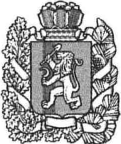 КРАСНОЯРСКИЙ КРАЙ----------------------------------------------------------------------------------------------------Контрольно-счетная комиссия муниципального образования Богучанский район----------------------------------------------------------------------------------------------------Октябрьская ул., д.72, с. Богучаны Красноярского края, 663430Телефон (39162) 28071; ОКОГУ 33100; ОГРН 1072420000025; ИНН / КПП 2407062950 / 240701001 «___» ________________ 20__ г.  					    № _________________Наименование органа Должность руководителя (инициалы и фамилия)  О направлении заключения на годовой отчет об исполнении  районного бюджета Уважаемый (ая) Имя Отчество!Контрольно-счетная комиссия направляет заключение на годовой отчет об исполнении районного бюджета за 20__ год по результатам внешней проверки, проведенной в соответствии с годовым планом работы Контрольно-счетной комиссии на ______ год и приказом Председателя Контрольно-счетной комиссии от _______ № _____. Приложение: Заключение на годовой отчет об исполнении районного бюджета за 20__ год на __ л. в 1 экз. ПредседательКонтрольно-счетной комиссии    _______________      _________________________        					   (подпись)           (инициалы и фамилия)   Исполнительтел.1. Общие положения………………………………………………………………….22. Организационные, правовые, информационные основы подготовки, проведения и оформления результатов внешней проверки………………………..33. Основные этапы внешней проверки………………………………………………54. Подготовка к внешней проверке…………………………………………………..55. Проведение внешней проверки……………………………………………………66. Оформление результатов внешней проверки…………………………………….8Приложение 1. Образец оформления Сведений об исполнении районного бюджета для проведения внешней проверки годового отчета об исполнении районного бюджета…………………………………………………………………...13Приложение 2. Образец оформления сведений о наличии всех форм бюджетной отчетности главных администраторов бюджетных средств (получателей бюджетных средств), документов, подтверждающих исполнение районного бюджета, и информации о показателях, характеризующих исполнение районного бюджета, представленных для проведения внешней проверки бюджетной отчетности главных администраторов бюджетных средств (получателей бюджетных средств)…………………………………………………..16Приложение 3. Образец оформления Сведений о наличии всех форм бюджетной отчетности, документов, подтверждающих исполнение районного бюджета, и информации о показателях, характеризующих исполнение районного бюджета, представленных для проведения внешней проверки годового отчета об исполнении районного бюджета………………………………17Приложение 4. Образец оформления заключения на годовой отчет об исполнении районного бюджета……………………………………………………..18Приложение 5. Образец оформления сопроводительного письма к заключению на годовой отчет об исполнении районного бюджета……………………………..19Наименование показателяУтверждено решением о бюджетеУтверждено решением о бюджетеУточненный план (форма 0503117)Исполнено (форма 0503117)Отклонение исполнения от уточненного плана% исполненияНаименование показателяв первонач. редакциив последней редакцииУточненный план (форма 0503117)Исполнено (форма 0503117)Отклонение исполнения от уточненного плана% исполненияДоходыРасходыДефицитИсточники финансирования дефицита, в том числе: (расшифровать):Наименование кодов бюджетной классификации (доходов)Утверждено решением о бюджетеУточненный планИсполненоОтклонение исполнения от уточненного плана% исполненияДоходы, всего:Налоговые (расшифровать по видам налогов)Неналоговые (расшифровать по видам)Безвозмездные перечисления (расшифровать по видам)Наименование разделов / подразделовРаздел / подразделУточненные бюджетные назначенияИсполненоОтклонение исполнения от уточненного плана% исполненияНаименование главных распорядителей бюджетных средствУтверждено решением о бюджетеУточненные бюджетные назначенияИсполненоОтклонение исполнения от уточненного плана% исполненияНаименования КОСГУНомер КОСГУУточненные бюджетные назначенияИсполненоОтклонение исполнения от уточненного плана% исполненияНаименование МППредусмотрено в муниципальном правовом акте об утверждении МПУтверждено решением о бюджетеУточненные бюджетные назначенияИсполненоОтклонение исполнения от уточненного плана% исполненияПояснения (если исполнение менее 95%)Наименование показателяЗначение показателяРезервный фонд, предусмотренный решением о бюджете, тыс. руб.Принято по распоряжениям об использовании резервного фонда, тыс. руб.    Принято по распоряжениям об использовании резервного фонда, тыс. руб.Исполнено, %Неиспользованные ассигнования, тыс. руб.Наименование показателяРаспределено по НПА об использовании средств резервного фондаИсполненоУдельный вес исполнения каждого мероприятия в общей сумме исполнении, %Резервный фонд, всегоВ том числе по мероприятиямРасходы на мероприятие 1Расходы на мероприятие 2Расходы на мероприятие 3Наименование публичного нормативного обязательстваНаименование нормативного правового актаКод целевой статьи, вид расходовУточненные бюджетные назначенияИсполненоОтклонение исполнения от уточненного плана% исполнения№ п/пНаименование форм бюджетной отчетности главных администраторов бюджетных средств и информации, являющихся объектами внешней проверкиИнформация о наличии (+) или отсутствии (-) форм отчетности, документов и информации в разрезе главных администраторов бюджетных средств (получателей бюджетных средств)Информация о наличии (+) или отсутствии (-) форм отчетности, документов и информации в разрезе главных администраторов бюджетных средств (получателей бюджетных средств)Информация о наличии (+) или отсутствии (-) форм отчетности, документов и информации в разрезе главных администраторов бюджетных средств (получателей бюджетных средств)Информация о наличии (+) или отсутствии (-) форм отчетности, документов и информации в разрезе главных администраторов бюджетных средств (получателей бюджетных средств)Информация о наличии (+) или отсутствии (-) форм отчетности, документов и информации в разрезе главных администраторов бюджетных средств (получателей бюджетных средств)Информация о наличии (+) или отсутствии (-) форм отчетности, документов и информации в разрезе главных администраторов бюджетных средств (получателей бюджетных средств)Информация о наличии (+) или отсутствии (-) форм отчетности, документов и информации в разрезе главных администраторов бюджетных средств (получателей бюджетных средств)Информация о наличии (+) или отсутствии (-) форм отчетности, документов и информации в разрезе главных администраторов бюджетных средств (получателей бюджетных средств)Информация о наличии (+) или отсутствии (-) форм отчетности, документов и информации в разрезе главных администраторов бюджетных средств (получателей бюджетных средств)№ п/пНаименование форм бюджетной отчетности главных администраторов бюджетных средств и информации, являющихся объектами внешней проверки1234578910131412№ п/пНаименования форм бюджетной отчетности иных документов и информации, являющихся предметами внешней проверкиИнформация о наличии (+) или отсутствии (-) форм отчетности, документов и информацииИнформация о факте наличия данных (+) или отсутствии данных (-)Формы бюджетной отчетности годового отчета об исполнении районного бюджетаза отчетный финансовый годФормы бюджетной отчетности годового отчета об исполнении районного бюджетаза отчетный финансовый годФормы бюджетной отчетности годового отчета об исполнении районного бюджетаза отчетный финансовый годФормы бюджетной отчетности годового отчета об исполнении районного бюджетаза отчетный финансовый годДокументы, подтверждающие исполнение районного бюджета, и информации о показателях, характеризующих исполнение районного бюджетаДокументы, подтверждающие исполнение районного бюджета, и информации о показателях, характеризующих исполнение районного бюджетаДокументы, подтверждающие исполнение районного бюджета, и информации о показателях, характеризующих исполнение районного бюджетаДокументы, подтверждающие исполнение районного бюджета, и информации о показателях, характеризующих исполнение районного бюджета